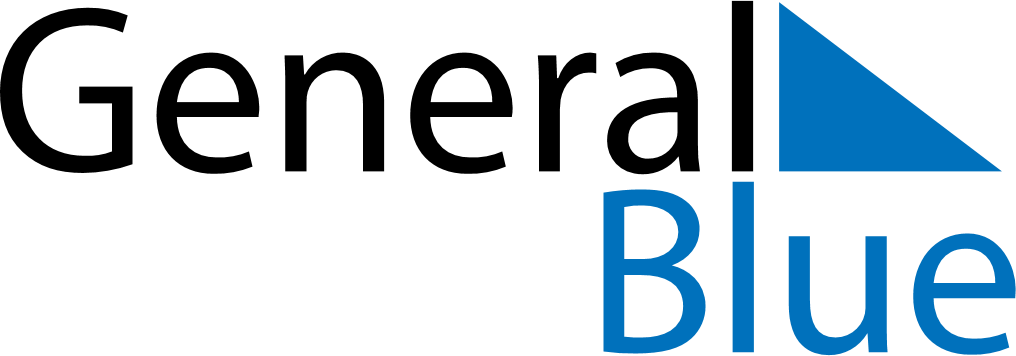 October 2030October 2030October 2030October 2030ChinaChinaChinaMondayTuesdayWednesdayThursdayFridaySaturdaySaturdaySunday1234556National DayNational DayNational Day78910111212131415161718191920212223242526262728293031